湖南外贸职业学院2022届毕业生毕业前补考报名通知各二级学院：2022届毕业生毕业前补考即将开始，现将具体事宜通知如下：一、补考对象湖南外贸职业学院2022届毕业生课程考核不及格的学生。二、补考组织（一）补考报名请各二级学院通知并组织需要进行毕业前补考报名的学生   1.请先打开浏览器输入我校官方网址：http://www.hnwmxy.com 在首页右上方的服务平台中点击正方教务管理系统。 2.跳转到正方教务管理系统平台，输入学号和密码（初始密码为：身份证后六位。尾号X为大写“X”）登录进去后请按系统提示操作，补录个人信息。   3.登录到个人界面后，请点击报名申请栏目中的“补考确认”   4.选择自己需要报考的科目后，点击“确认”完成毕业后补考报名流程。毕业前补考科目限报10门，计算机、英语等级考试补考不计算在内。（二）补考报名时间2022年5月6日至2022年5月8日（三）补考缴费线上缴费时间另行通知。（四）补考考试时间考试时间另行通知。三、注意事项（一）报名截止后，漏报、错报、视为自动放弃该科目的补考机会。本次补考组织工作时限性较强，逾期不允许补报科目。（二）未按通知要求多报科目，系统会随机删除多报科目。（三）成绩系统中显示缺考的科目，纳入毕业后补考考试中。不纳入毕业前补考考试中。（四）学生如果对数据信息有疑议的，请学生通过PC端自行登录湖南外贸职业学院官方网站http://www.hnwmxy.com/服务平台栏目中的正方教务管理系统中自助查询成绩核对。成绩最终结果以正方教务管理系统为准。湖南外贸职业学院                                              教务处2022年5月6日附：线上补考报名操作说明https://www.hnwmxy.com/xinwenzhongxin/tongzhigonggao/202109138498.html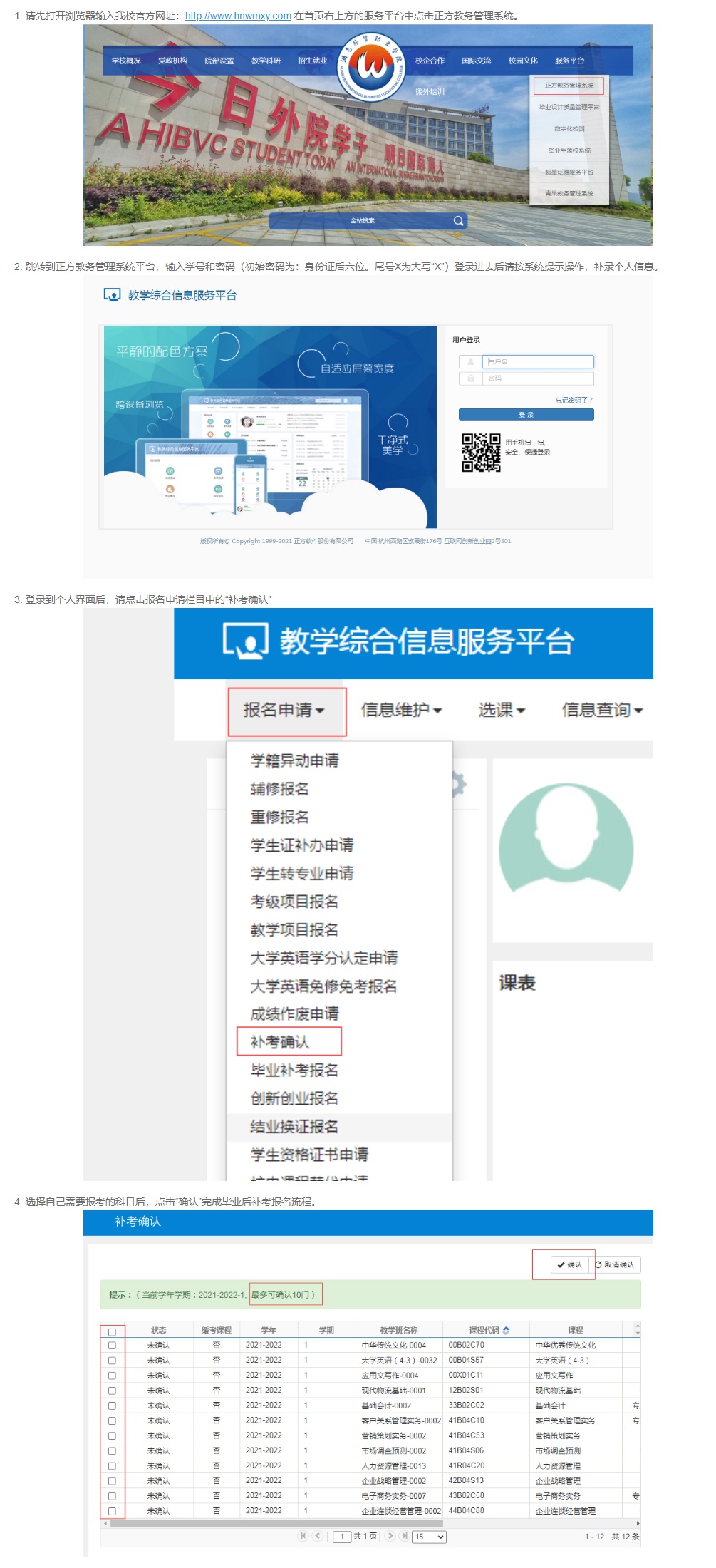 